＝2017バステクフォーラム＝入場登録フォーム●お名刺をお持ちの場合は、本フォーム記入の必要はございません。受付にお名刺２枚をお持ちください。●本フォームにご記入いただき、イベント当日に会場受付までお持ちください。●フォーム１枚につき、１名様のご記入でお願いします。記　入　事　項◆お名前　（例：ぽると太郎）＿＿＿＿＿＿＿＿＿＿＿＿＿＿＿＿＿＿＿＿＿＿＿＿＿＿＿＿＿＿＿＿＿＿＿＿＿＿＿＿＿＿＿◆貴社名／所在地　（例：ぽると出版／東京都世田谷区）＿＿＿＿＿＿＿＿＿＿＿＿＿＿＿＿＿＿＿＿＿＿＿＿＿＿＿＿＿＿＿＿＿＿＿＿＿＿＿＿＿＿＿◆職種　（該当するものを丸で囲んでください）バス業界　　旅行業界　　車両・部品・用品機器・（　　　　　　　　　　）関連その他（　　　　　　　　　　　　　　　　　　　　　　　　　　　　　　）↓下欄もご記入ください↓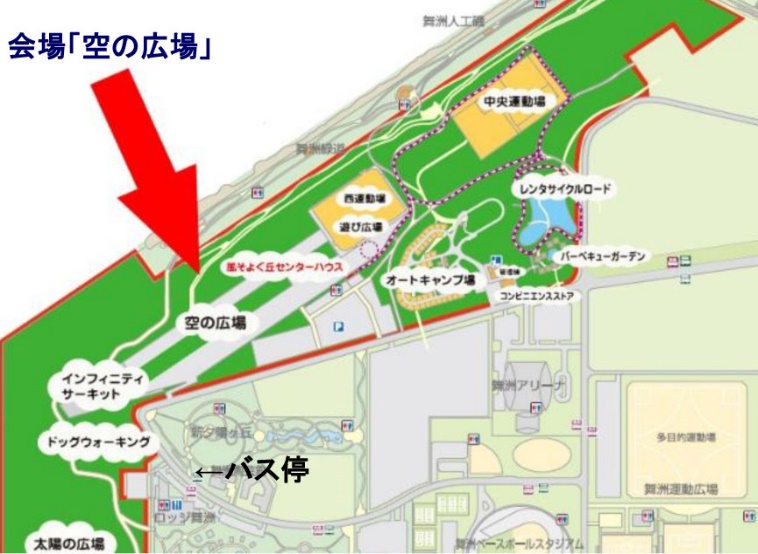 ありがとうございました。◆貴社名◆お名前